Rakesh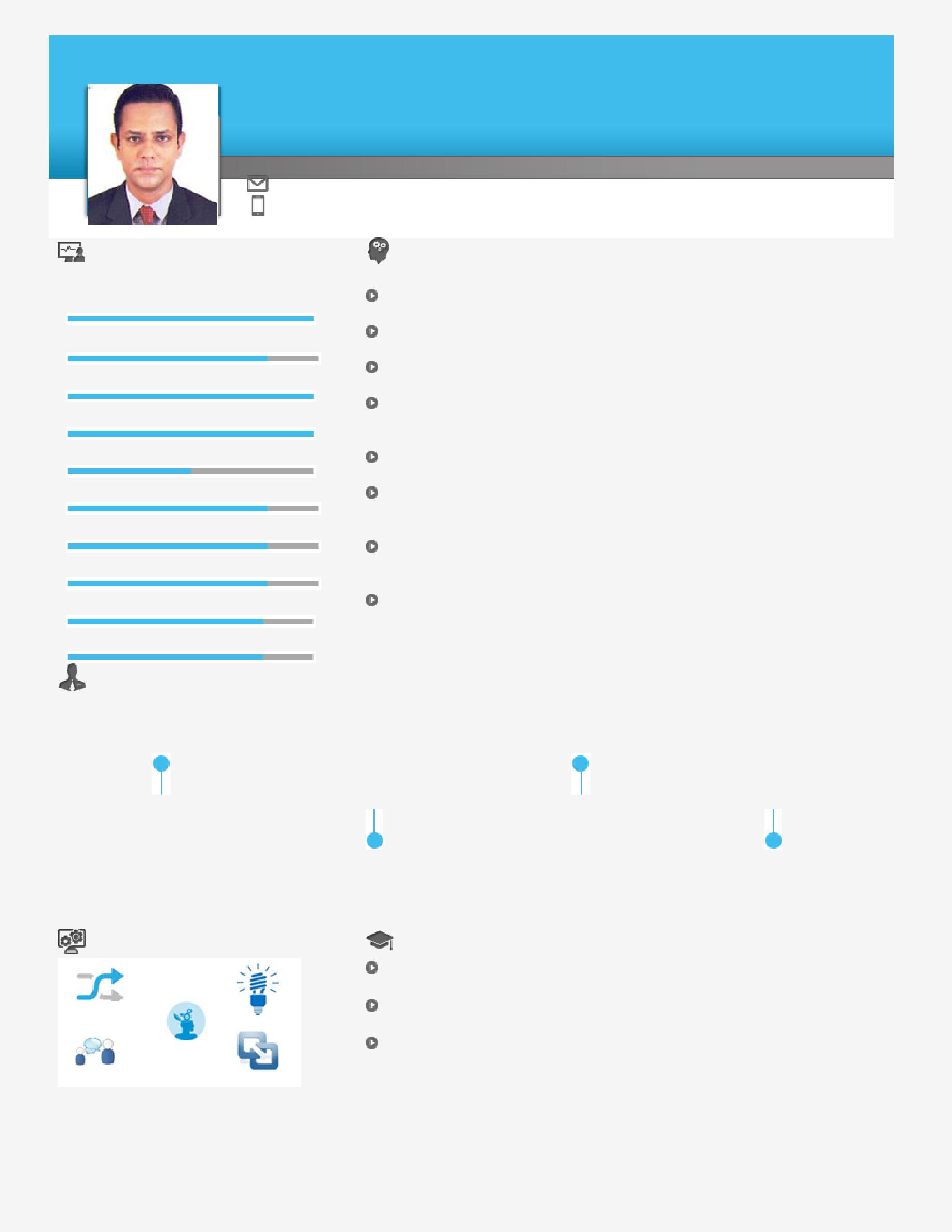  Work Experience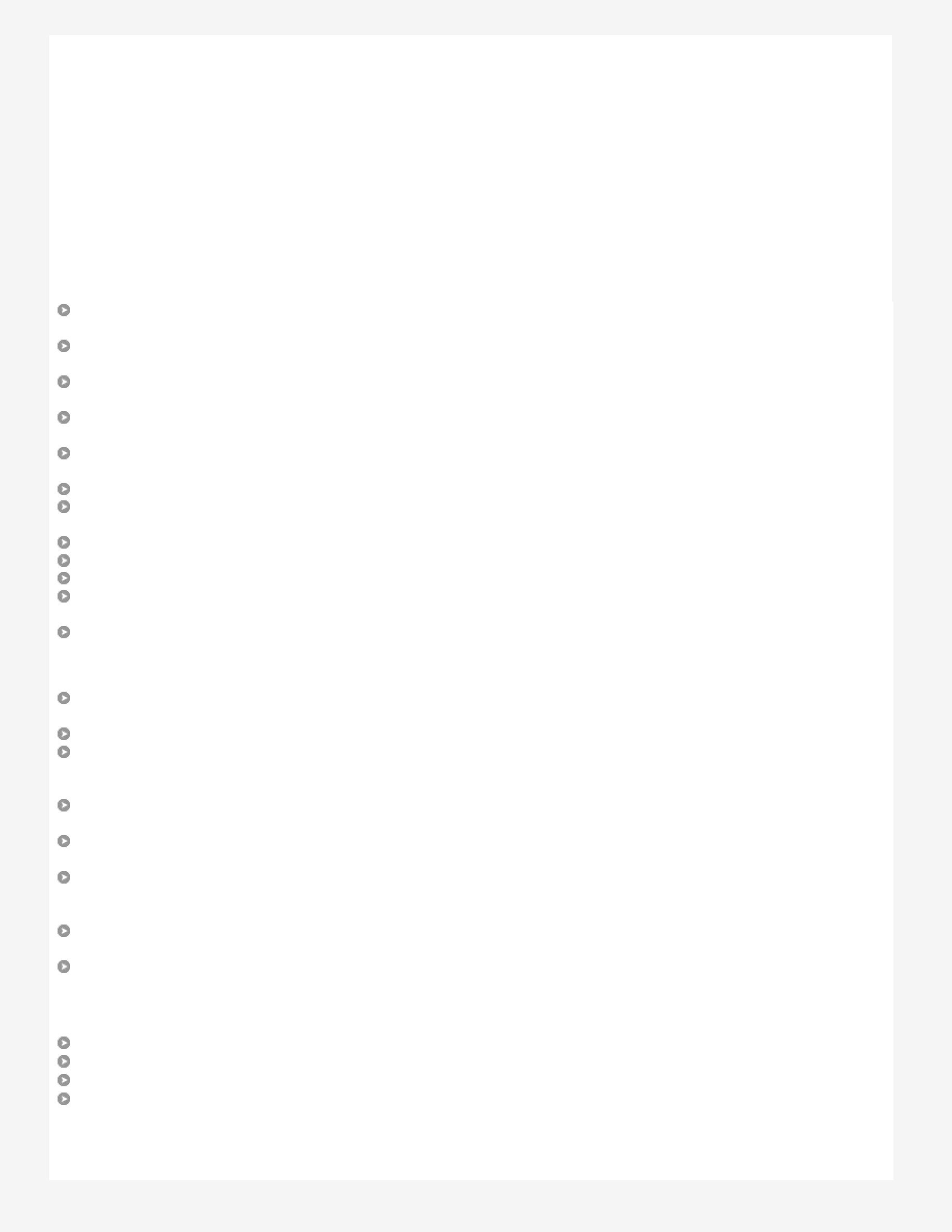 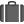 Since Nov’15 with Dry Docks World, Dubai as QA/QC Senior Welding InspectorSep’95 – Oct’15 with Indian Navy (Defence) as Technical Junior Commissioned Officer Growth Path:Sep’95 – May’02	: Acting Chief Shipwright – INS AminiJun’ 02 – Apr’07	: Chief Shipwright – INS Pralaya (Commissioning crew)May’07 – Sep’08	: Chief Shipwright – Hull Inspection and Trial Unit.Oct ’08 – Mar’10	: Junior Commissioned Officer - Ship Building Complex. INS Arihant (India’s 1st Nuclear Submarine)Apr’10 – Mar’13	: Junior Commissioned Officer - INS Ranvir. In-charge Hull DepartmentApr’13 – Oct’15	: Junior Commissioned Officer – INS Matanga. The only ocean going TUG of Indian NavyNov’15 – Till Date : Dry Docks World – Dubai – Senior Certified QA/QC Welding inspectorRole:Conducting in-process and final inspection in shop and onboard and suggesting changes in case of failures on jobsin compliance with international construction codes, projects specifications and tender work instructionsAttending daily morning meetings onboard; meeting specified requirements, raising occurrence report, developingcorrective & preventive action reportEnsuring the Safety, Quality and Environment Requirements of the yard are strictly followed; attending various professional coursesWorking on hull-related equipment, preventive maintenance, defect analysis/ rectification, optimum utilization of a range of mechanical machines tools used onboard ships, aircrafts and industriesManaging wide range of assignments concurrently in a multitude of situations; planning, forecasting, setting objectives and determining courses for preparing in case of eventualitySupervising works concerning to docking & undocking of ships in grave and floating docksChecking Dock Blocks in accordance with the Docking Plan prior to Docking; checking the stability and conducting detailed tide calculationsPreparing Dock Floor, maintenance & ballasting / de-ballasting of dock gates and watering & dewatering processes Spearheading construction of Naval Ships in Naval & Commercial Shipyards at various stages of construction Liaising with higher echelons, statutory bodies, vendors and contractors for smooth running of the organization Performing checks on the parameters for acceptability by the Naval authorities based on knowledge about methods of ships construction & ships stability, ships drawing and various systemsCreating the Hull Defect List, Bill of Material and costing for Ships Refit; supervising the refit proceedings at Naval & commercial shipyards for best outputSignificant Accomplishments:Bagged commendation award by the Chief of Naval Command for displaying extreme dedication and exemplary work performance in 2002Commissioning of frontline Naval Warships.Purchased commodities, including Fixed and Portable Fire Fighting equipment’s, Vacuum Sanitation (EVAC System), Anchoring equipment’s like Capstan and Windlass, Deck Cranes, Boat Davits, Lifting Appliances, Pneumatic Fenders. and so on.Ensured timely Dry Docking and Undocking of Naval Warships by completing the entire underwater water Hull package during Refit and annual maintenanceCompleted quality projects within time by taking charge on daily inspections, In process inspections and Welding assessment records. Frequent Quality walk rounds.Implemented several measures like Planned Preventive Maintenance and system called EMAP (Equipment Maintenance and Parameters) to identify deformities, malfunctions or other abnormalities in parts / components / products.The only Level III senior welding inspector for construction of Johan Sverdrup RP Jacket and now DP Jacket in Dry Docks World – Dubai.Achieved cost reduction by minimizing the use of consumables by 10% by developing new joint configuration for structural weldsCertificationsCSWIP 3.1 - Certified Welding Inspector, Level II TWI (Cert. No. 87369; valid till May 2019)CSWIP 3.2.1 - Certified Senior Welding Inspector, Level III TWI (Cert. No. 94005; Valid till September 2019) ASNT NDT Level II - Radiographic Interpretation of Weld JointsLead Auditor QMS ISO 9001-2015IT Skills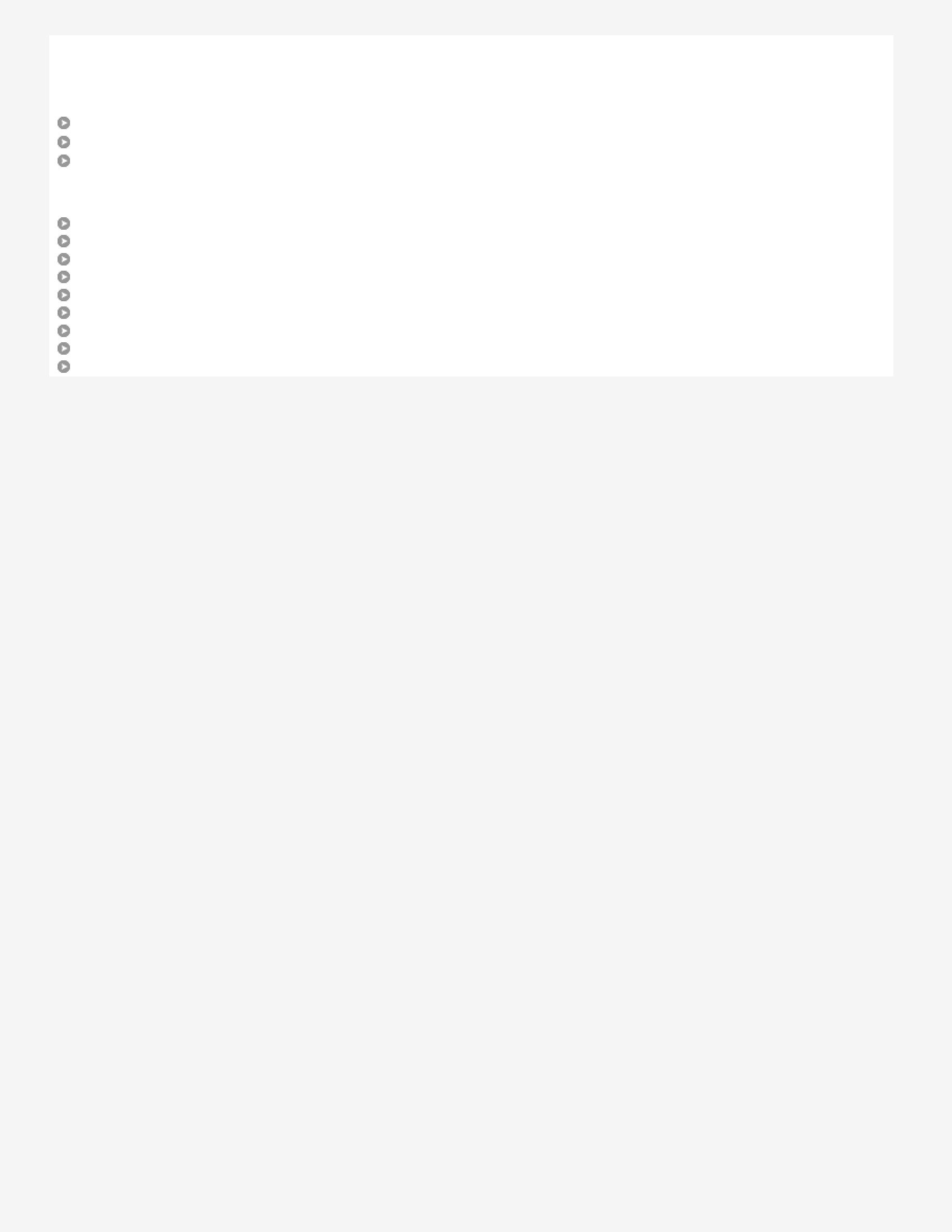 MS Office (Word, Excel & PowerPoint)Windows Operating SystemsEmail and Internet ApplicationsPersonal DetailsDate of Birth: 19th Jan 1978Languages Known: English, Hindi and BengaliNationality: IndianDriving License: UAEMarital Status: MarriedNo. of Dependents: 03QA/QC InspectorQA/QC InspectorSenior-level Professional targeting challenging assignments in Quality Assurance &Senior-level Professional targeting challenging assignments in Quality Assurance &Senior-level Professional targeting challenging assignments in Quality Assurance &Senior-level Professional targeting challenging assignments in Quality Assurance &Senior-level Professional targeting challenging assignments in Quality Assurance &Senior-level Professional targeting challenging assignments in Quality Assurance &Control with a growth-oriented organisation of repute in Shipping / Marine industryControl with a growth-oriented organisation of repute in Shipping / Marine industryControl with a growth-oriented organisation of repute in Shipping / Marine industryControl with a growth-oriented organisation of repute in Shipping / Marine industryControl with a growth-oriented organisation of repute in Shipping / Marine industryControl with a growth-oriented organisation of repute in Shipping / Marine industryRakesh.343815@2freemail.com Rakesh.343815@2freemail.com Rakesh.343815@2freemail.com Rakesh.343815@2freemail.com Rakesh.343815@2freemail.com Rakesh.343815@2freemail.com Key SkillsProfile SummaryQuality Assurance & ControlQA/QC Senior Welding Inspector with over 21 years of experiencein Shipping & Marine industryRepair & MaintenanceCertified Senior Welding Inspector (Level – III); completed JohanRepair & MaintenanceSverdrup RP Jacket – Aker- Kvaerner Project from Statoil NorwaySverdrup RP Jacket – Aker- Kvaerner Project from Statoil NorwayDry Docking OperationsPresently working on Johan Sverdrup Drilling Platform Project fromDry Docking OperationsNorwayNorwayStructural FabricationSkilled in implementing preventive techniques to fight corrosion usingStructural Fabricationperiodic hull surveys, correct technique of surface preparation usingperiodic hull surveys, correct technique of surface preparation usingClient Relationship ManagementClient Relationship Managementadvanced paint schemes & painting techniquesClient Relationship ManagementClient Relationship ManagementTrained Fire Fighter and Damage Control Instructor on board NavalTrained Fire Fighter and Damage Control Instructor on board NavalCrisis and Disaster ManagementCrisis and Disaster ManagementWarshipsCrisis and Disaster ManagementCrisis and Disaster ManagementExperienced in working on sacrificial anodes, care and maintenance ofExperienced in working on sacrificial anodes, care and maintenance ofMaterial ManagementICCP (Impressed Current Cathodic Protection) on entire structure ofMaterial Managementthe shipthe shipTeam Building & LeadershipExpertise in heading the entire logistics function & maintaining smoothTeam Building & Leadershiprelations with transporters for cost effective transport solutions as wellCommissioning of Warshipsas expeditious clearancesCommissioning of WarshipsExcellent interpersonal, analytical and negotiation skills with proventrack   record   of   utilizing   process-oriented   approach   towardsShip Construction and Repairaccomplishment of cost, profit & organizational goalsTimelineIndian Navy asIndian Navy asNuclear Biological ChemicalNuclear Biological ChemicalNuclear Biological ChemicalTechnical JuniorTechnical JuniorDefence and Damage ControlDefence and Damage ControlDefence and Damage ControlCommissioned OfficerCommissioned Officerincluding Firefighting200420152015Sep’95 – Oct’15Since Nov’15Diploma inDiploma inDry Docks World asFirefighting andFirefighting andQA/QC Senior WeldingQA/QC Senior WeldingQA/QC Senior WeldingIndustrial SafetyIndustrial SafetyInspectorInspectorInspectorSoft SkillsEducationEducationEducationEducationEducationDiploma in Firefighting and Industrial Safety from Royal Institute ofDiploma in Firefighting and Industrial Safety from Royal Institute ofDiploma in Firefighting and Industrial Safety from Royal Institute ofDiploma in Firefighting and Industrial Safety from Royal Institute ofDiploma in Firefighting and Industrial Safety from Royal Institute ofDiploma in Firefighting and Industrial Safety from Royal Institute ofDiploma in Firefighting and Industrial Safety from Royal Institute ofManagement Studies, Mumbai in 2015Management Studies, Mumbai in 2015Management Studies, Mumbai in 2015Management Studies, Mumbai in 2015Management Studies, Mumbai in 2015CommunicatorInnovatorInnovatorNuclear  Biological  Chemical  Defence  and  Damage  Control  IncludingNuclear  Biological  Chemical  Defence  and  Damage  Control  IncludingNuclear  Biological  Chemical  Defence  and  Damage  Control  IncludingNuclear  Biological  Chemical  Defence  and  Damage  Control  IncludingNuclear  Biological  Chemical  Defence  and  Damage  Control  IncludingNuclear  Biological  Chemical  Defence  and  Damage  Control  IncludingNuclear  Biological  Chemical  Defence  and  Damage  Control  IncludingCommunicatorInnovatorInnovatorFirefighting from Indian Navy in 2004Firefighting from Indian Navy in 2004Firefighting from Indian Navy in 2004Firefighting from Indian Navy in 2004Firefighting from Indian Navy in 2004Firefighting from Indian Navy in 2004Firefighting from Indian Navy in 2004Firefighting from Indian Navy in 2004Firefighting from Indian Navy in 2004Firefighting from Indian Navy in 2004ThinkerDiplomain  Mechanical  Engineering  from  Navy  Shipwright  School,in  Mechanical  Engineering  from  Navy  Shipwright  School,in  Mechanical  Engineering  from  Navy  Shipwright  School,in  Mechanical  Engineering  from  Navy  Shipwright  School,in  Mechanical  Engineering  from  Navy  Shipwright  School,in  Mechanical  Engineering  from  Navy  Shipwright  School,CollaboratorIntuitiveIntuitiveIndian Navy under the faculty of Naval Architecture in 1999Indian Navy under the faculty of Naval Architecture in 1999Indian Navy under the faculty of Naval Architecture in 1999Indian Navy under the faculty of Naval Architecture in 1999Indian Navy under the faculty of Naval Architecture in 1999Indian Navy under the faculty of Naval Architecture in 1999Indian Navy under the faculty of Naval Architecture in 1999CollaboratorIntuitiveIntuitive